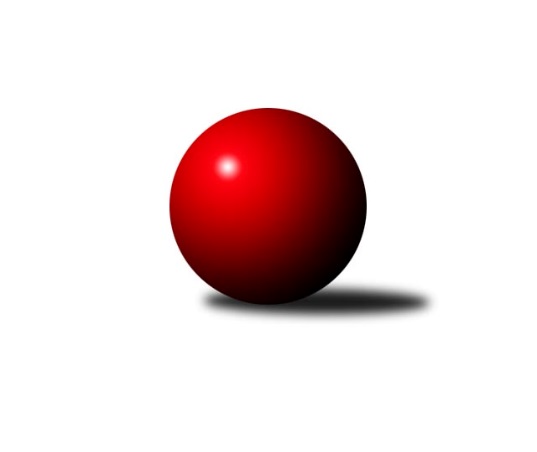 Č.6Ročník 2023/2024	28.10.2023Nejlepšího výkonu v tomto kole: 3428 dosáhlo družstvo: TJ Sokol Mistřín 3. KLM D 2023/2024Výsledky 6. kolaSouhrnný přehled výsledků:TJ Sokol Vracov	- KK Orel Telnice	6:2	3311:3229	15.5:8.5	28.10.TJ Loko České Budějovice 	- TJ Sokol Slavonice	3:5	3200:3214	13.0:11.0	28.10.KK Jihlava B	- TJ Centropen Dačice B	7:1	3390:3291	14.5:9.5	28.10.Vltavan Loučovice	- TJ Sokol Husovice B	2:6	3286:3341	13.0:11.0	28.10.TJ Sokol Mistřín 	- TJ Start Jihlava 	6.5:1.5	3428:3311	13.5:10.5	28.10.KK Slavoj Žirovnice 	- SK Baník Ratíškovice A	1:7	3230:3237	11.5:12.5	28.10.Tabulka družstev:	1.	KK Jihlava B	6	5	1	0	36.0 : 12.0 	85.0 : 59.0 	 3370	11	2.	TJ Sokol Slavonice	6	5	0	1	31.0 : 17.0 	80.0 : 64.0 	 3293	10	3.	SK Baník Ratíškovice A	6	3	1	2	27.0 : 21.0 	73.5 : 70.5 	 3306	7	4.	TJ Centropen Dačice B	6	2	2	2	27.0 : 21.0 	79.0 : 65.0 	 3321	6	5.	TJ Sokol Mistřín	6	2	2	2	26.5 : 21.5 	69.0 : 75.0 	 3352	6	6.	TJ Start Jihlava	6	3	0	3	23.5 : 24.5 	78.0 : 66.0 	 3277	6	7.	TJ Loko České Budějovice	6	3	0	3	22.0 : 26.0 	71.5 : 72.5 	 3164	6	8.	TJ Sokol Vracov	6	2	1	3	23.0 : 25.0 	75.0 : 69.0 	 3283	5	9.	KK Orel Telnice	6	2	0	4	20.0 : 28.0 	58.5 : 85.5 	 3170	4	10.	TJ Sokol Husovice B	6	2	0	4	17.0 : 31.0 	60.5 : 83.5 	 3180	4	11.	Vltavan Loučovice	6	2	0	4	16.0 : 32.0 	67.0 : 77.0 	 3215	4	12.	KK Slavoj Žirovnice	6	1	1	4	19.0 : 29.0 	67.0 : 77.0 	 3272	3Podrobné výsledky kola:	 TJ Sokol Vracov	3311	6:2	3229	KK Orel Telnice	Pavel Polanský ml.	148 	 154 	 120 	150	572 	 3:1 	 531 	 120	125 	 151	135	Jiří Dvořák	Petr Polanský	140 	 158 	 129 	160	587 	 3.5:0.5 	 565 	 140	140 	 127	158	František Hrazdíra	Aleš Gaspar	128 	 123 	 152 	128	531 	 3:1 	 531 	 125	140 	 141	125	Zdenek Pokorný	Jaroslav Harca	134 	 138 	 127 	152	551 	 1:3 	 562 	 137	127 	 145	153	Jiří Šimeček	Vítězslav Nejedlík	121 	 146 	 152 	136	555 	 4:0 	 508 	 115	139 	 123	131	Milan Mikáč	Tomáš Kordula *1	120 	 130 	 129 	136	515 	 1:3 	 532 	 137	144 	 134	117	Pavel Dvořákrozhodčí: Jiří Daněček, Jan Tužilstřídání: *1 od 61. hodu Martin BílekNejlepší výkon utkání: 587 - Petr Polanský	 TJ Loko České Budějovice 	3200	3:5	3214	TJ Sokol Slavonice	Martin Voltr	139 	 136 	 127 	141	543 	 3:1 	 540 	 134	130 	 140	136	David Drobilič	Tomáš Reban	130 	 128 	 140 	129	527 	 3:1 	 522 	 129	125 	 123	145	Jiří Matoušek	Tomáš Zetek	110 	 146 	 139 	149	544 	 3:1 	 495 	 125	130 	 121	119	Jiří Ondrák ml.	Jiří Douda	139 	 142 	 141 	116	538 	 1:3 	 583 	 164	153 	 134	132	Pavel Blažek	Jiří Bláha *1	128 	 122 	 137 	136	523 	 1:3 	 514 	 137	129 	 109	139	Michal Dostál	Lukáš Klojda	131 	 143 	 135 	116	525 	 2:2 	 560 	 148	142 	 120	150	Ladislav Chaluparozhodčí: Václav Klojda st.střídání: *1 od 61. hodu Tomáš PolánskýNejlepší výkon utkání: 583 - Pavel Blažek	 KK Jihlava B	3390	7:1	3291	TJ Centropen Dačice B	Jaroslav Matějka	155 	 141 	 136 	137	569 	 2:2 	 579 	 143	138 	 155	143	Pavel Kabelka	Stanislav Partl	142 	 145 	 159 	140	586 	 3:1 	 528 	 135	127 	 125	141	Petr Janák	Jakub Čopák	122 	 158 	 133 	138	551 	 2:2 	 546 	 137	141 	 137	131	Dušan Rodek	Matyáš Stránský	133 	 117 	 142 	130	522 	 2.5:1.5 	 545 	 122	156 	 137	130	Milan Kabelka	Lukáš Novák	149 	 156 	 128 	127	560 	 2:2 	 549 	 121	148 	 140	140	Tomáš Bártů	Daniel Braun	146 	 141 	 149 	166	602 	 3:1 	 544 	 115	133 	 152	144	Jan Neuvirtrozhodčí: Karolína DerahováNejlepší výkon utkání: 602 - Daniel Braun	 Vltavan Loučovice	3286	2:6	3341	TJ Sokol Husovice B	Jaroslav Suchánek	130 	 139 	 146 	142	557 	 2:2 	 586 	 146	158 	 142	140	Svatopluk Kocourek	Josef Gondek	153 	 146 	 140 	152	591 	 4:0 	 531 	 124	139 	 132	136	Radim Kozumplík	Tomáš Suchánek	151 	 132 	 123 	149	555 	 2:2 	 553 	 157	141 	 122	133	Tomáš Válka	Radek Šlouf	130 	 139 	 135 	126	530 	 1:3 	 594 	 158	137 	 156	143	Jiří Radil	Miroslav Šuba	140 	 128 	 111 	133	512 	 2:2 	 535 	 139	119 	 139	138	Jakub Hnát	Libor Dušek	128 	 141 	 138 	134	541 	 2:2 	 542 	 131	128 	 137	146	Radim Meluzínrozhodčí: Jiří BláhaNejlepší výkon utkání: 594 - Jiří Radil	 TJ Sokol Mistřín 	3428	6.5:1.5	3311	TJ Start Jihlava 	Josef Blaha	128 	 165 	 141 	150	584 	 1:3 	 595 	 139	149 	 148	159	Petr Votava	Zbyněk Bábíček	149 	 119 	 164 	157	589 	 3:1 	 517 	 134	127 	 135	121	Zdeněk Švehlík	Radim Pešl	143 	 146 	 147 	160	596 	 3:1 	 567 	 153	134 	 126	154	Martin Votava	Petr Valášek	140 	 139 	 158 	125	562 	 2:2 	 562 	 132	146 	 131	153	Sebastián Zavřel	Radek Blaha	139 	 123 	 124 	143	529 	 2:2 	 525 	 132	127 	 133	133	Roman Doležal	Marek Ingr	126 	 155 	 151 	136	568 	 2.5:1.5 	 545 	 126	137 	 141	141	Jiří Vlachrozhodčí: Lubomír KyselkaNejlepší výkon utkání: 596 - Radim Pešl	 KK Slavoj Žirovnice 	3230	1:7	3237	SK Baník Ratíškovice A	Patrik Solař	135 	 146 	 131 	121	533 	 2:2 	 551 	 144	136 	 128	143	Dennis Urc	Zdeněk Januška	120 	 129 	 146 	143	538 	 1:3 	 556 	 137	136 	 137	146	Tomáš Koplík ml.	David Švéda	136 	 134 	 127 	116	513 	 1.5:2.5 	 527 	 157	123 	 127	120	Jaroslav Šerák	Tomáš Váňa	135 	 126 	 118 	144	523 	 2:2 	 531 	 129	145 	 124	133	Dominik Schüller	Pavel Ryšavý	140 	 125 	 130 	142	537 	 2:2 	 555 	 117	143 	 154	141	Viktor Výleta	Libor Kočovský	148 	 136 	 146 	156	586 	 3:1 	 517 	 133	146 	 115	123	Kamil Ševelarozhodčí: Kejval PetrNejlepší výkon utkání: 586 - Libor KočovskýPořadí jednotlivců:	jméno hráče	družstvo	celkem	plné	dorážka	chyby	poměr kuž.	Maximum	1.	Daniel Braun 	KK Jihlava B	594.92	389.3	205.6	2.8	3/3	(635)	2.	Pavel Kabelka 	TJ Centropen Dačice B	593.25	372.1	221.2	2.4	4/4	(624)	3.	Petr Votava 	TJ Start Jihlava 	582.90	375.7	207.2	2.2	5/5	(631)	4.	Tomáš Gaspar 	TJ Sokol Vracov	577.83	388.5	189.3	5.8	2/3	(608)	5.	Radim Pešl 	TJ Sokol Mistřín 	574.63	382.5	192.1	5.6	4/4	(596)	6.	Jaroslav Matějka 	KK Jihlava B	571.75	384.5	187.3	4.7	3/3	(597)	7.	Tomáš Koplík  ml.	SK Baník Ratíškovice A	568.20	380.8	187.4	5.8	5/5	(625)	8.	Petr Valášek 	TJ Sokol Mistřín 	568.17	377.8	190.4	3.5	4/4	(639)	9.	Petr Janák 	TJ Centropen Dačice B	566.08	382.8	183.3	2.8	4/4	(589)	10.	Jakub Čopák 	KK Jihlava B	565.75	375.6	190.2	2.7	3/3	(610)	11.	Josef Král 	KK Orel Telnice	563.44	367.8	195.7	2.2	3/4	(581)	12.	Libor Kočovský 	KK Slavoj Žirovnice 	563.42	378.7	184.8	4.7	4/4	(604)	13.	Tomáš Kordula 	TJ Sokol Vracov	563.00	368.0	195.0	3.0	2/3	(565)	14.	Pavel Blažek 	TJ Sokol Slavonice	562.92	374.2	188.8	4.8	4/4	(597)	15.	Zbyněk Bábíček 	TJ Sokol Mistřín 	560.25	372.1	188.1	5.4	4/4	(589)	16.	Viktor Výleta 	SK Baník Ratíškovice A	560.20	370.5	189.7	4.4	5/5	(611)	17.	Vítězslav Nejedlík 	TJ Sokol Vracov	558.92	365.4	193.5	4.6	3/3	(585)	18.	Pavel Polanský  ml.	TJ Sokol Vracov	557.83	370.5	187.3	3.3	3/3	(593)	19.	Martin Votava 	TJ Start Jihlava 	557.80	371.8	186.0	2.7	5/5	(585)	20.	Marek Ingr 	TJ Sokol Mistřín 	557.17	371.3	185.8	4.0	3/4	(587)	21.	Ladislav Chalupa 	TJ Sokol Slavonice	556.22	367.8	188.4	5.3	3/4	(583)	22.	Patrik Solař 	KK Slavoj Žirovnice 	555.83	368.8	187.1	5.6	4/4	(572)	23.	Dušan Rodek 	TJ Centropen Dačice B	553.88	362.8	191.1	4.1	4/4	(583)	24.	Dominik Schüller 	SK Baník Ratíškovice A	552.70	367.0	185.7	4.5	5/5	(585)	25.	Tomáš Bártů 	TJ Centropen Dačice B	552.67	369.4	183.2	3.7	3/4	(575)	26.	Lukáš Novák 	KK Jihlava B	552.33	357.7	194.7	2.7	2/3	(593)	27.	Petr Hlaváček 	TJ Start Jihlava 	552.13	368.3	183.9	5.1	4/5	(576)	28.	Tomáš Suchánek 	Vltavan Loučovice	550.56	371.6	179.0	4.7	3/4	(581)	29.	Michal Dostál 	TJ Sokol Slavonice	550.38	365.8	184.6	5.3	4/4	(592)	30.	Jaroslav Šerák 	SK Baník Ratíškovice A	550.25	371.8	178.5	6.1	4/5	(614)	31.	Martin Bílek 	TJ Sokol Vracov	550.25	376.8	173.5	4.8	2/3	(561)	32.	Jakub Hnát 	TJ Sokol Husovice B	548.90	370.2	178.7	6.1	5/5	(583)	33.	Miroslav Šuba 	Vltavan Loučovice	548.83	377.1	171.8	5.6	4/4	(581)	34.	Jiří Matoušek 	TJ Sokol Slavonice	548.67	366.8	181.8	4.2	3/4	(582)	35.	David Drobilič 	TJ Sokol Slavonice	548.50	368.1	180.4	4.3	4/4	(562)	36.	Petr Benedikt 	KK Jihlava B	548.00	370.5	177.5	4.5	2/3	(562)	37.	Jiří Šimeček 	KK Orel Telnice	547.67	369.3	178.4	5.4	4/4	(574)	38.	František Hrazdíra 	KK Orel Telnice	547.33	367.9	179.4	2.8	3/4	(571)	39.	Roman Doležal 	TJ Start Jihlava 	546.10	368.7	177.4	5.0	5/5	(564)	40.	Radek Blaha 	TJ Sokol Mistřín 	546.00	366.3	179.7	5.3	3/4	(550)	41.	Dennis Urc 	SK Baník Ratíškovice A	545.75	370.3	175.5	8.8	4/5	(551)	42.	Martin Čopák 	KK Jihlava B	545.67	376.1	169.6	4.1	3/3	(571)	43.	Lukáš Prkna 	TJ Centropen Dačice B	543.78	378.7	165.1	8.0	3/4	(575)	44.	Libor Dušek 	Vltavan Loučovice	542.67	380.5	162.2	9.2	3/4	(573)	45.	Tomáš Váňa 	KK Slavoj Žirovnice 	541.67	371.5	170.2	7.5	4/4	(583)	46.	Petr Polanský 	TJ Sokol Vracov	539.88	359.8	180.1	3.4	2/3	(587)	47.	Lukáš Klojda 	TJ Loko České Budějovice 	539.50	373.0	166.5	5.5	2/3	(560)	48.	Aleš Gaspar 	TJ Sokol Vracov	538.50	365.8	172.8	5.8	2/3	(545)	49.	Josef Gondek 	Vltavan Loučovice	537.50	360.6	176.9	6.4	4/4	(593)	50.	Jan Neuvirt 	TJ Centropen Dačice B	533.25	367.0	166.3	6.5	4/4	(558)	51.	Jan Sýkora 	TJ Loko České Budějovice 	533.00	358.8	174.2	3.0	2/3	(552)	52.	David Švéda 	KK Slavoj Žirovnice 	532.83	365.3	167.5	5.3	4/4	(548)	53.	Jan Smolena 	Vltavan Loučovice	532.50	360.8	171.7	8.2	3/4	(588)	54.	Kamil Ševela 	SK Baník Ratíškovice A	532.00	366.8	165.3	6.5	4/5	(561)	55.	Matyáš Stránský 	KK Jihlava B	531.33	376.0	155.3	6.3	2/3	(548)	56.	Martin Voltr 	TJ Loko České Budějovice 	530.08	361.4	168.7	6.8	3/3	(584)	57.	Pavel Ryšavý 	KK Slavoj Žirovnice 	530.08	369.4	160.7	8.2	4/4	(563)	58.	Jaroslav Harca 	TJ Sokol Vracov	529.75	362.0	167.8	8.5	2/3	(574)	59.	Tomáš Reban 	TJ Loko České Budějovice 	528.00	355.4	172.6	5.6	3/3	(539)	60.	Tomáš Polánský 	TJ Loko České Budějovice 	524.00	363.5	160.5	3.5	2/3	(530)	61.	Sebastián Zavřel 	TJ Start Jihlava 	521.80	362.0	159.8	9.0	5/5	(562)	62.	Jiří Bláha 	TJ Loko České Budějovice 	520.56	371.2	149.3	7.3	3/3	(543)	63.	Tomáš Zetek 	TJ Loko České Budějovice 	514.67	366.6	148.1	11.0	3/3	(600)	64.	Jiří Dvořák 	KK Orel Telnice	514.00	350.7	163.3	8.9	3/4	(531)	65.	Milan Mikáč 	KK Orel Telnice	513.92	358.0	155.9	7.7	4/4	(544)	66.	Zdenek Pokorný 	KK Orel Telnice	513.50	355.1	158.4	7.6	4/4	(563)	67.	Jiří Ondrák  ml.	TJ Sokol Slavonice	507.00	342.0	165.0	9.8	3/4	(516)	68.	Vojtěch Stárek 	TJ Sokol Husovice B	506.38	360.6	145.8	10.3	4/5	(540)		Stanislav Partl 	KK Jihlava B	577.00	382.0	195.0	1.0	1/3	(586)		Petr Bína 	TJ Centropen Dačice B	571.00	372.0	199.0	9.0	1/4	(571)		Jaroslav Suchánek 	Vltavan Loučovice	567.00	382.0	185.0	6.0	2/4	(577)		Zdeněk Januška 	KK Slavoj Žirovnice 	566.25	385.5	180.8	4.8	2/4	(584)		Jiří Rauschgold 	TJ Sokol Husovice B	561.00	402.0	159.0	13.0	1/5	(561)		Josef Blaha 	TJ Sokol Mistřín 	560.75	377.3	183.5	2.8	2/4	(584)		Martin Fiala 	TJ Sokol Mistřín 	558.00	363.5	194.5	1.5	2/4	(567)		Miroslav Kadrnoška 	TJ Sokol Slavonice	558.00	376.5	181.5	5.0	2/4	(596)		Václav Klojda  ml.	TJ Loko České Budějovice 	554.00	362.0	192.0	9.0	1/3	(554)		Svatopluk Kocourek 	TJ Sokol Husovice B	554.00	369.0	185.0	5.7	3/5	(586)		Milan Kabelka 	TJ Centropen Dačice B	554.00	371.0	183.0	3.5	2/4	(563)		Tomáš Válka 	TJ Sokol Husovice B	551.33	362.0	189.3	2.8	3/5	(578)		Roman Macek 	TJ Sokol Mistřín 	550.50	374.0	176.5	4.0	2/4	(552)		Jan Minaříček 	SK Baník Ratíškovice A	549.00	383.0	166.0	7.0	1/5	(549)		Miroslav Pešadík 	Vltavan Loučovice	547.00	362.8	184.3	3.8	2/4	(550)		Zdeněk Holub 	TJ Sokol Slavonice	546.00	369.0	177.0	9.0	1/4	(546)		Jiří Radil 	TJ Sokol Husovice B	545.33	362.3	183.0	3.0	3/5	(594)		Radim Meluzín 	TJ Sokol Husovice B	542.33	376.5	165.8	4.8	3/5	(553)		Jiří Poláček 	TJ Start Jihlava 	540.00	362.0	178.0	10.0	1/5	(540)		Josef Petrik 	TJ Sokol Slavonice	540.00	364.0	176.0	8.0	1/4	(540)		Jiří Douda 	TJ Loko České Budějovice 	538.00	365.0	173.0	4.0	1/3	(538)		Vojtěch Toman 	SK Baník Ratíškovice A	537.17	363.7	173.5	7.5	3/5	(571)		Miroslav Čekal 	KK Slavoj Žirovnice 	537.00	367.5	169.5	8.5	2/4	(542)		Václav Luža 	TJ Sokol Mistřín 	536.00	381.0	155.0	8.0	1/4	(536)		Jiří Vlach 	TJ Start Jihlava 	535.50	361.7	173.8	5.3	3/5	(576)		Jan Bureš 	KK Slavoj Žirovnice 	531.00	369.0	162.0	10.0	1/4	(531)		Radek Šlouf 	Vltavan Loučovice	530.00	373.0	157.0	10.0	1/4	(530)		Radim Kozumplík 	TJ Sokol Husovice B	527.33	359.3	168.0	7.7	3/5	(544)		Jakub Matulík 	Vltavan Loučovice	527.00	350.0	177.0	6.0	1/4	(527)		Tomáš Peřina 	TJ Sokol Husovice B	519.00	343.5	175.5	4.5	2/5	(542)		Tomáš Vestfál 	TJ Start Jihlava 	519.00	351.0	168.0	15.0	1/5	(519)		Pavel Dvořák 	KK Orel Telnice	505.00	367.0	138.0	10.5	2/4	(532)		Lukáš Lehocký 	TJ Sokol Husovice B	501.00	356.0	145.0	8.0	2/5	(508)		Zdeněk Švehlík 	TJ Start Jihlava 	493.00	345.5	147.5	10.5	2/5	(517)		Miroslav Jedlička 	TJ Centropen Dačice B	472.00	358.0	114.0	14.0	1/4	(472)		Jan Haresta 	TJ Sokol Husovice B	458.50	343.5	115.0	15.5	2/5	(461)Sportovně technické informace:Starty náhradníků:registrační číslo	jméno a příjmení 	datum startu 	družstvo	číslo startu19068	Jiří Douda	28.10.2023	TJ Loko České Budějovice 	1x11895	Tomáš Polánský	28.10.2023	TJ Loko České Budějovice 	3x24790	Zdeněk Januška	28.10.2023	KK Slavoj Žirovnice 	3x26101	Radim Kozumplík	28.10.2023	TJ Sokol Husovice B	3x
Hráči dopsaní na soupisku:registrační číslo	jméno a příjmení 	datum startu 	družstvo	Program dalšího kola:7. kolo4.11.2023	so	10:00	SK Baník Ratíškovice A - TJ Sokol Vracov	4.11.2023	so	12:00	TJ Start Jihlava  - TJ Centropen Dačice B	4.11.2023	so	14:00	Vltavan Loučovice - KK Orel Telnice	4.11.2023	so	15:00	KK Slavoj Žirovnice  - KK Jihlava B	4.11.2023	so	15:00	TJ Sokol Husovice B - TJ Sokol Slavonice	4.11.2023	so	16:30	TJ Sokol Mistřín  - TJ Loko České Budějovice 	5.11.2023	ne	10:30	SK Baník Ratíškovice A - TJ Loko České Budějovice  (předehrávka z 9. kola)	Nejlepší šestka kola - absolutněNejlepší šestka kola - absolutněNejlepší šestka kola - absolutněNejlepší šestka kola - absolutněNejlepší šestka kola - dle průměru kuželenNejlepší šestka kola - dle průměru kuželenNejlepší šestka kola - dle průměru kuželenNejlepší šestka kola - dle průměru kuželenNejlepší šestka kola - dle průměru kuželenPočetJménoNázev týmuVýkonPočetJménoNázev týmuPrůměr (%)Výkon4xDaniel BraunJihlava6021xPavel BlažekSlavonice111.655833xRadim PešlMistřín5964xDaniel BraunJihlava110.926023xPetr VotavaStart Jihlava5951xJiří RadilHusovice108.035941xJiří RadilHusovice5941xStanislav PartlJihlava107.975861xJosef GondekLoučovice5911xJosef GondekLoučovice107.495911xZbyněk BábíčekMistřín5893xLadislav ChalupaSlavonice107.25560